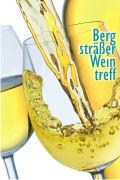 Medien-Info „Save the date“      Februar 2020                                                              Bouquet trifft BergstraßeWeinfrühling 2020 startet mit WeintreffBensheim / Groß-Umstadt. Leicht, aromatisch und elegant werden die Bergsträßer Weine des Jahrgangs 2019 ausfallen. Das sagen die Winzerinnen und Winzer im Weinbaugebiet Hessische Bergstraße. Überzeugt davon, den Geschmacksnerv vieler Weingenießer zu treffen, laden sie zum Probieren beim Bergsträßer Weintreff (25.04.) nach Südhessen ein. Neben einer großen und repräsentativen Auswahl von Weinen des jungen Jahrgangs, bringen die Winzer(innen) auch manchen reifen und besonderen Tropfen mit. Bouquet Bergstraße - Trendweine„Leicht, fruchtig, blumig“ - so sollen Weine schmecken, wenn es nach jungen Weinfans geht. Leichte, frische Aromen sind angesagt. Zunehmend registrieren Winzerinnen und Winzer einen auffälligen Trend zu Regionalität und zu Weinen mit Bouquet wie Sauvignon Blanc, Scheurebe, Gelber Muskateller, Rosen-Muskateller, Gewürztraminer. Beim Weintreff können – neben den klassischen Weißen und Roten - die verschiedenen Spielarten der Bergsträßer Bouquetweine probiert werden.Mit dem Weintreff startet der „Bergsträßer Weinfrühling“ im kleinsten deutschen Weinanbaugebiet. Bis Ende Mai organisieren Weinbaubetriebe der „Hessischen Bergstraße“ mit der „Odenwälder Weininsel“ eine Fülle von Wein-Events. Sie wollen zeigen, was sie unter „Wein machen“ verstehen. So laden sie zu Hof- und Kellerfesten, zu kulinarischen Erlebnissen und zu Musik- und Kulturveranstaltungen ein.1. Mai: Sonderzug zur WeinlagenwanderungSelten kann man Wein und Lebensart im Weinbaugebiet Hessische Bergstraße so intensiv miterleben wie am 1. Mai bei der Weinlagenwanderung. Diese lockt jährlich rund zehntausende Wanderer in die vom Frühling geprägten Weinberge zwischen Zwingenberg und Heppenheim. Sonderzüge der Bahn ab Frankfurt und Mannheim sowie Shuttlebusse bringen die Wanderer an die Bergstraße und von dort – nach dem Weinprobieren in den Weinbergen – auch wieder sicher zurück zum Startpunkt.Infos zu Weintreff und Weinfrühling gibt es unter www.bergstraesser-weinfruehling.de und unter www.twitter.com/Weinfruehling.